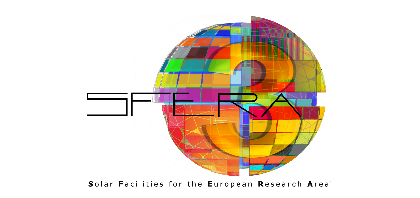 SFERA III 1st Summer School 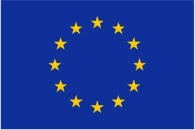 September 9th-11th, 2019*Required:Your first name : *Your answer												Your last name : *Your answer												Your gender : *Your answer												Will you attend the visit of CNRS facilities on Wednesday September 11th in the morning ?	Yes	NoYour attendance dates (arrival at the hotel and departure from the hotel) : *jj/mm/aaaa - jj/mm/aaaa 									Your food preferences / allergies / intolerances:  Your answer						Your contact phone number with your country dialing prefixes : *Your answer												Your email address : *Your answer												Name of your organization : *Your answer												Type of your organization : *	Research Institute	University	Industry	Small and Medium Enterprise	Consulting company	Non-governmental organizationYour answer											Your position in the organization : *Your answer												Your organization's location (address and country ) : *Your answer												Thank you for submitting your application.